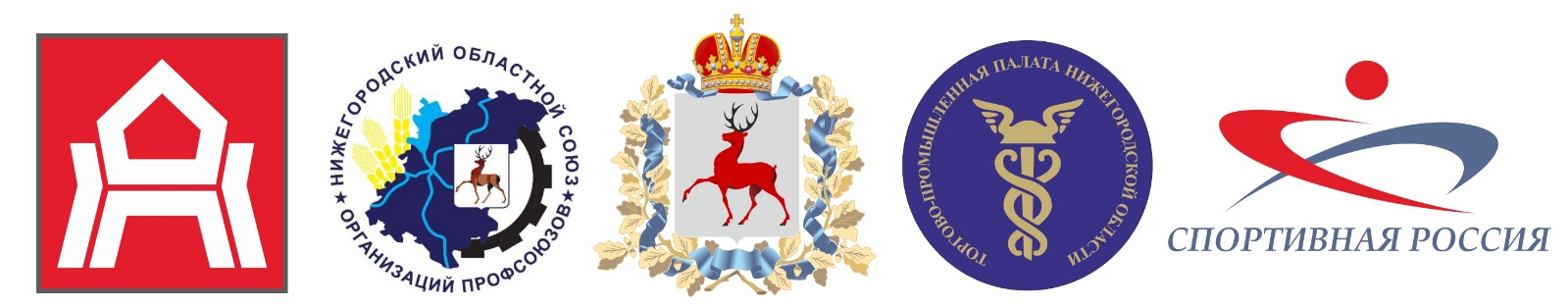 ПРОГРАММА
соревнований по плаванию в зачёт Х Спартакиады физкультурно-спортивного клуба "Профсоюзов",посвященной 400-летию памяти гражданина Козьмы Минина,под девизом "Будь спортивным, будь успешным!" в 2016 годуСостав команды 6 человек (4 муж.+2 жен.). Зачёт -3 муж.+ 1 жен.Предварительные заявки и заявочные взносы принимаются до 15:00 22 ноября 2016 года по e-mail: sportrussia.nnov@mail.ru	Контактный телефон Главного судьи Спартакиады Кулакова Евгения Андреевича – 8-904-792-48-84ОРГКОМИТЕТ26 ноября 2016г.ФОК «Мещерский»ВремяМероприятия9.30 – 9.45Приезд команд9.45 – 10.15Регистрация участников, мандатная комиссия10.30 – 12.30Соревнования13.00-13.30Подведение итогов, награждение